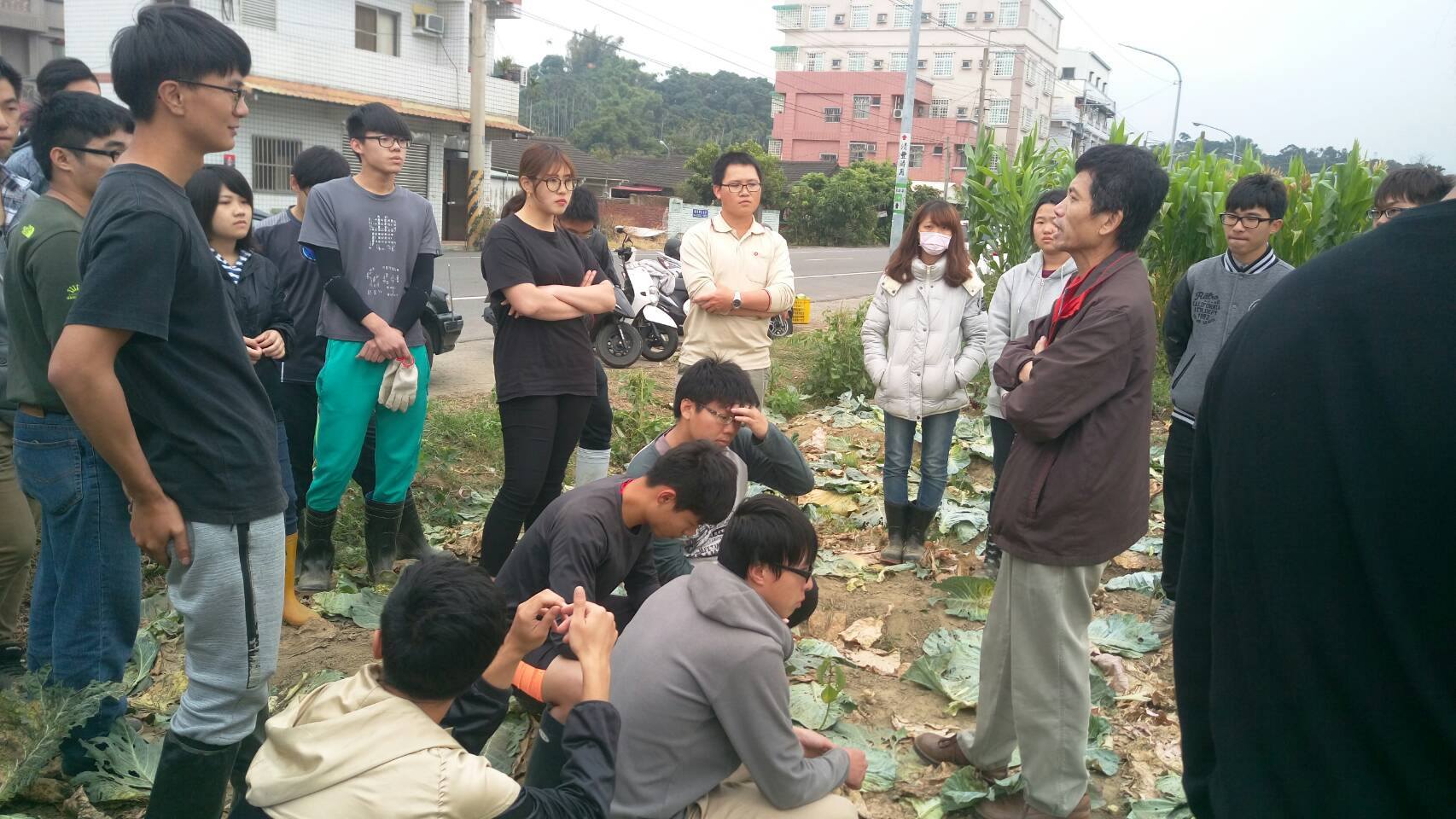 2017.3.8農場實習-採收蔬菜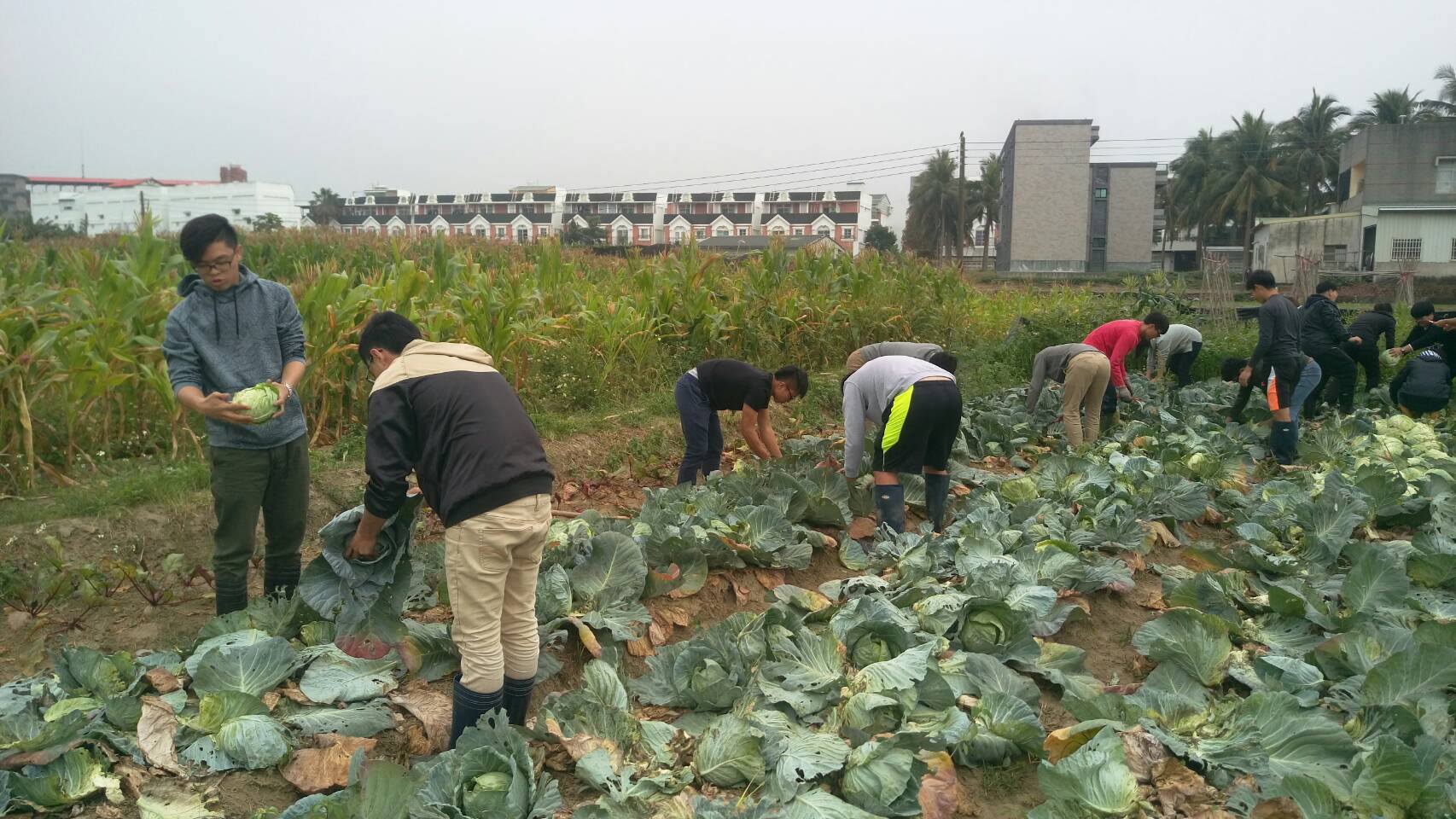 2017.3.8農場實習-採收蔬菜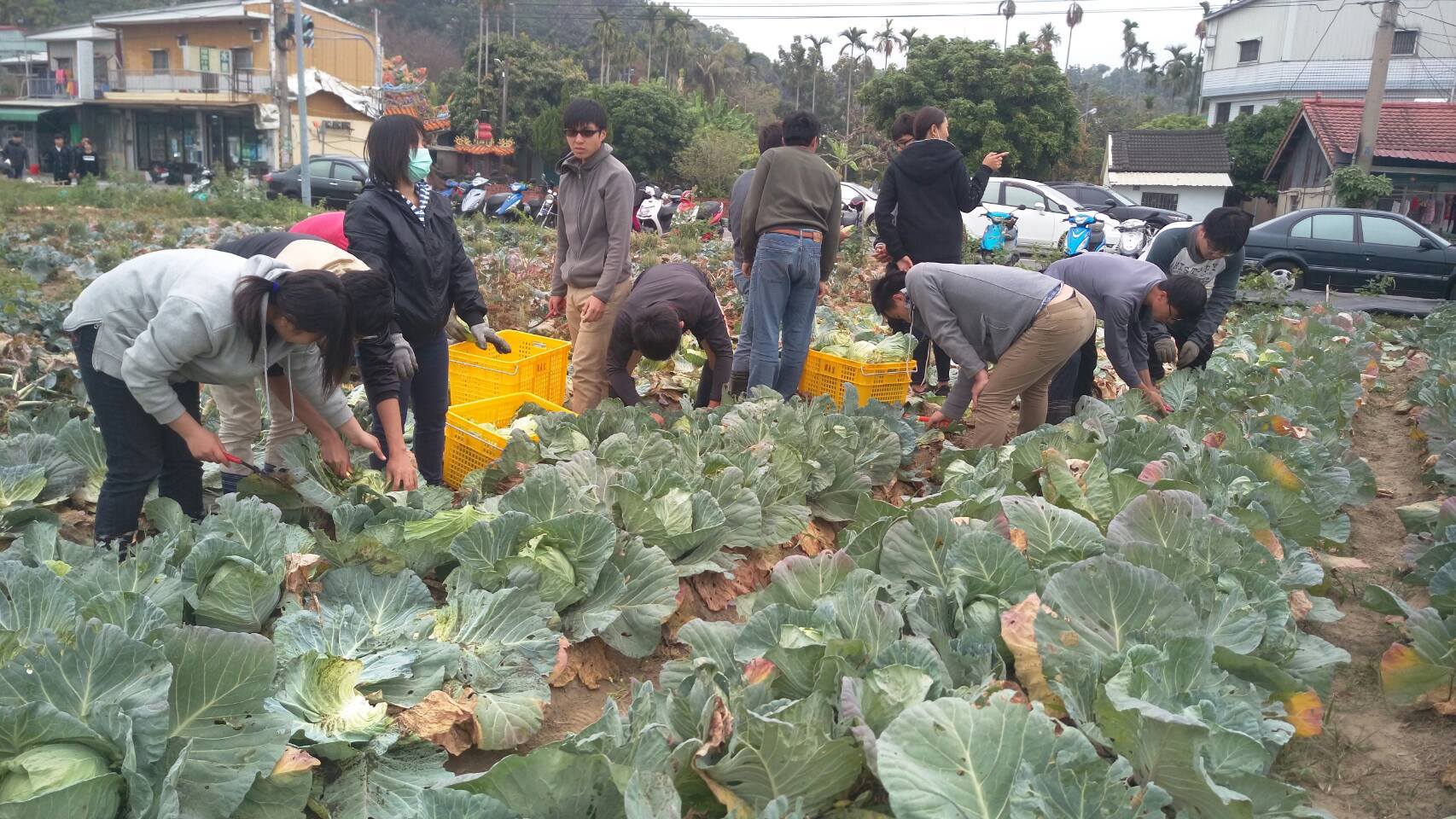 2017.3.8農場實習-採收蔬菜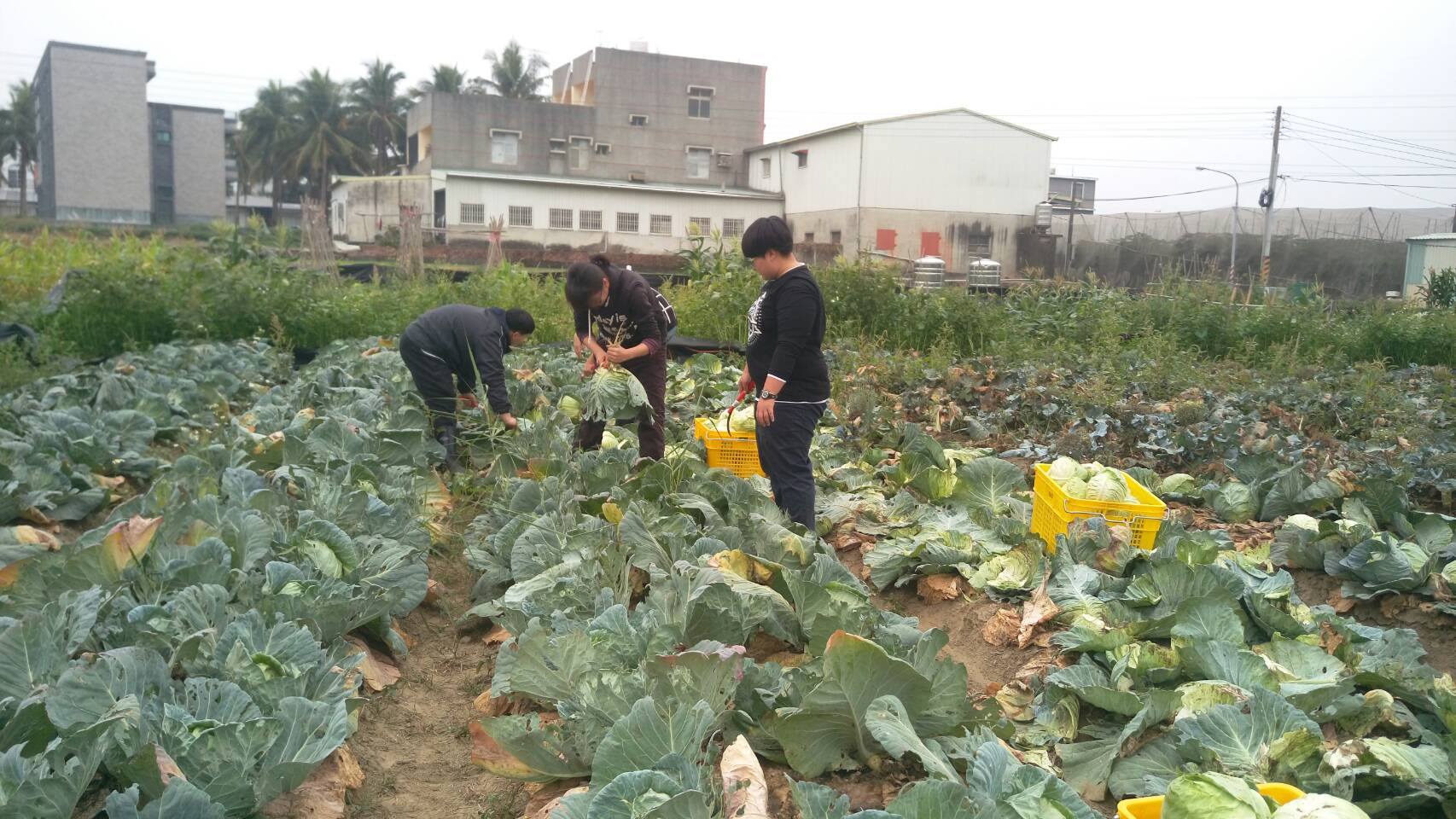 2017.3.8農場實習-採收蔬菜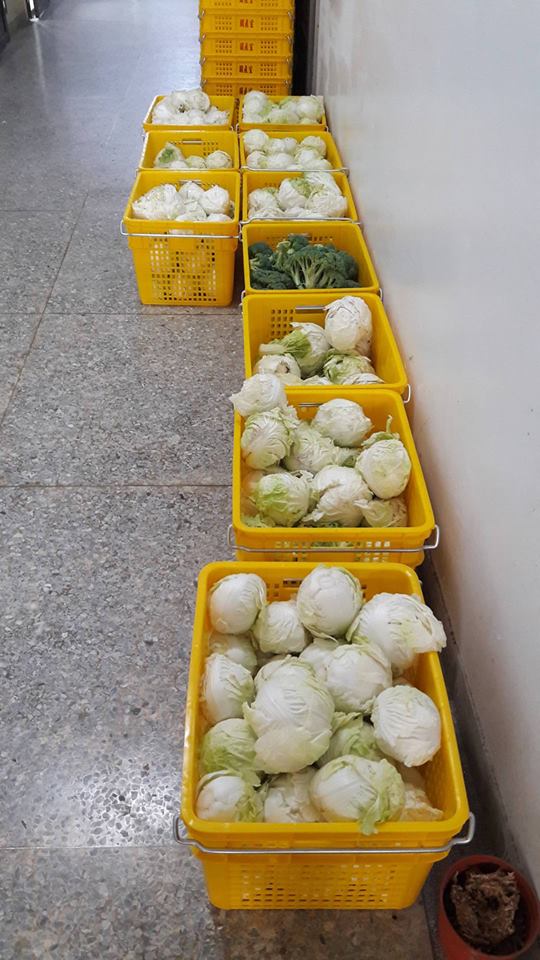 2017.3.8農場實習-採收蔬菜成果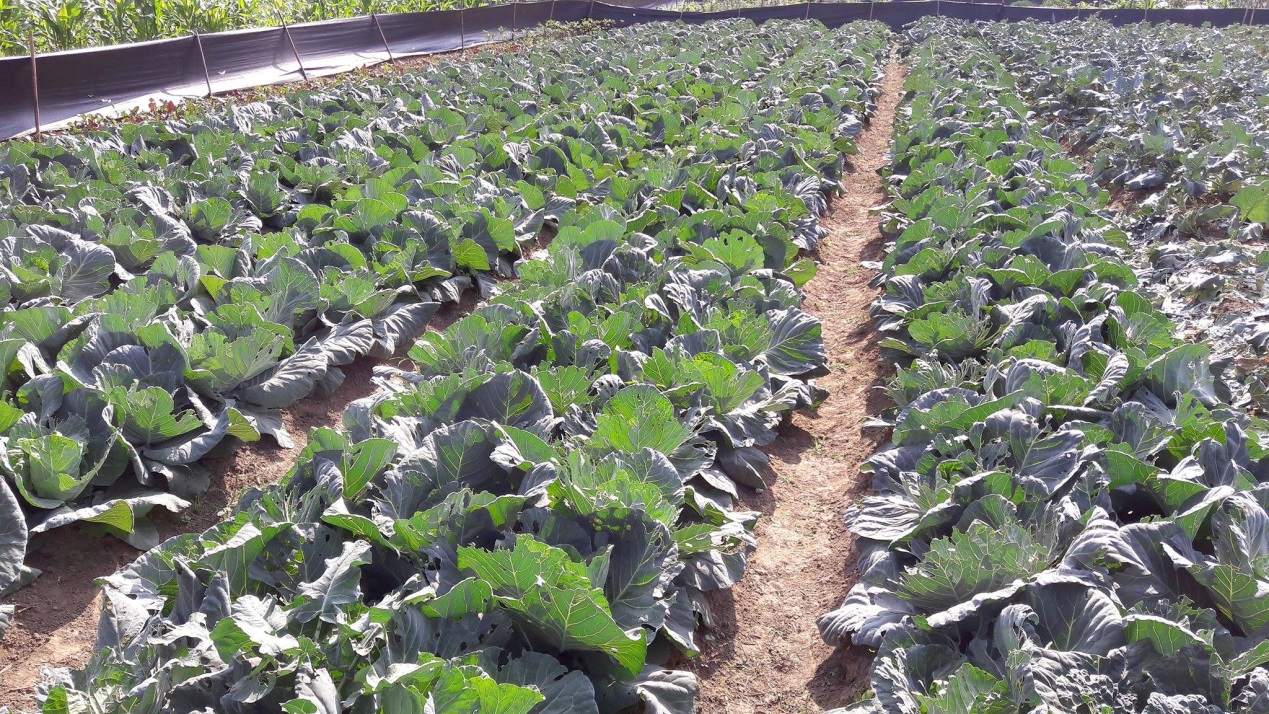 農場實習-高麗菜種植成果